KEMIJA 9. razred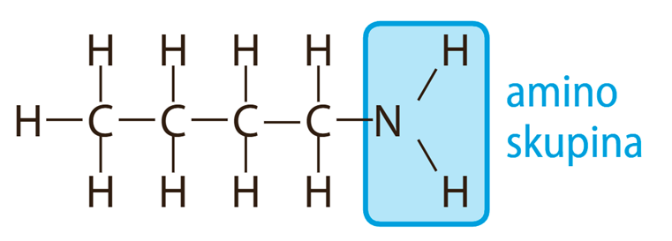 POUK NA DALJAVO ( DOMA ), petek, 22. 5. 2020Navodila za učenceV učnem sklopu Dušikova družina organskih spojin, si spoznal/- a kaj so aminokisline, kaj so beljakovine in peptidi, lastnosti in delitev beljakovin, encime ter poliamide in delitev poliestrov. Danes je tvoja naloga, da znanje ponoviš in utrdiš. V učbeniku na str. 108 si preberi povzetek – Zapomnim si. Preveri svoje znanje, tako, v DZ na str. 127-128, reši naloge od 1-16. Zdaj pa kar pogumno!Želim ti veliko uspeha pri reševanju nalog!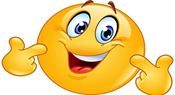 Ne pozabi!2. skupina - Učenci predstavljate  svoj referat danes, 22. 5. 2020 ob 13.00 uri